Полоролевая идентификация и гендерное развитие  детей дошкольного возраста Эмпирические исследования показывают, что гендерные понятия формируются у детей в реальной практической деятельности и общении в связи с тем, чему их учат, на основе моделей поведения, находящихся в их поле зрения. Существует ли разница между мальчиками и девочками, должно ли отличаться общение, руководство …?По мнению ученых в эволюции всегда борются две противоположные тенденции. Первая - это необходимость сохранить то, что уже создано, закрепить те признаки, которые выгодны, передать их по наследству, сделать потомков как можно более похожими на родителей. И вторая - это необходимость прогресса, дальнейшего поиска и изменения, разнообразия потомков, среди которых когда-то появится именно тот, кто придаст эволюции новое выгодное направление и обеспечит приспособление к новым условиям, позволит расширить среду обитания. Итак, борьба консервативного и прогрессивного, устойчивого и изменяемого, старого, надежного и нового, неизведанного, рискованного.Поэтому природа "бережет" женский пол, а мужской ей не так "жалко". На особях мужского пола отрабатываются все "новинки" эволюции. Разброс врожденных признаков у мужского пола значительно больше. У мужчин больше и полезных, и вредных мутаций (генетических отклонений). Так, по некоторым данным, на100 глухих девочек приходится 122 глухих мальчика. Отклонения в цветовом зрении тоже чаще встречаются у мужчин. Среди детей с косоглазием, а также с заиканием, дислексией, алалией и другими речевыми дефектами, с задержкой психического развития и т.д. значительно больше мальчиков. При всех изменениях среды, в том числе и социальных, больше страдают самцы. Но у них все же есть выход: отыскать другое место обитания, где было бы теплее, или изобрести шубу. Женскому полу так напрягаться ни к чему, они и так уже приспособились. Вот этими-то различиями и определяется высокая предрасположенность особей мужского пола к поисковому поведению. Женский пол сохраняет в своей генетической памяти все наиболее ценные приобретения эволюции, и цель его - по возможности не допустить их изменений, а мужской пол, напротив, легко теряет старое и приобретает новое: что-то из этих приобретений может пригодиться в будущем или уже в настоящем, особенно в момент возникновения каких-то экстремальных условий. Таким образом, женский пол ориентирован на выживаемость, а мужской - на прогресс. При этом у девочек 6—7 лет общая высокая самооценка встречается чаще, чем у мальчиков того же возраста (соответственно 73 и 50%). Мальчики дошкольного возраста более критично оценивают результаты своей деятельности, у девочек преобладает эмоциональная оценка. Полоролевое воспитаниеГлавное в полоролевом воспитании дошкольников – формировании начал мужественности и женственности и первых идеалов семейных отношений, а также умения доброжелательно взаимодействовать с представителями другого пола, в частности, приобретение первого опыта трудового  сотрудничества мальчиков и девочек по принципу взаимодополнения.Полоролевое воспитание -  включает в себя формирование у детей полоролевых представлений, полоролевого опыта, качеств мужественности и женственности.Психосексуальное воспитание -  в центре стоит половое просвещение и половая гигиена, по существу, является важной частью нравственного воспитания.Полоролевая идентификация – это процесс и результат приобретения ребенком психологических черт и особенностей поведения человека одного и того же с ним или другого пола.Гендерное воспитание – это воспитание в соответствии с гендерной ролью. Цель гендерного воспитания понимается в настоящее время как подготовка к выполнению будущей социальной роли мужчины и женщины.Гендерное воспитание – это формирование у детей представлений о настоящих мужчинах и женщинах, а это необходимо для нормальной и эффективной социализации личности. Под влиянием воспитателей и родителей дошкольник должен усвоить. половую роль, или гендерную модель поведения, которой придерживается человек , чтобы его определяли как женщину или мужчину .Ранние половые различия в поведении детей определяются:биологическими факторами (например, агрессивность);социальными факторами (представлениями взрослых о поведении мальчиков и девочек, покрое одежды, ее цвете и т. д.)Половые различия поведения детей проявляются уже на первом году жизни. Мальчики:настойчивее требуют внимания матери;играют более активно и азартно (это сохраняется в течение всей жизни);более агрессивны;обладают большей силой.среди детей 7-15 лет травмы у мальчиков случаются почти в 2 раза чаще, чем у девочек.Игры мальчиков чаще опираются на дальнее зрение: они бегают друг за другом, бросают предметы в цель и т.д. и используют при этом все предоставленное им пространство.Мальчики играют в группах более развитых по составу участников, имеющих различные способы предметной деятельности и коммуникаций.Поведение мальчиков отличается четкой направленностью, тяготеет к более выраженным формам, ориентировано на получение конкретного результата.Девочки:усерднее стараются вызвать мать на разговор;больше требуют ласки.Девочки и рождаются более зрелыми на 3-4 недели, а к периоду половой зрелости эта разница достигает примерно двух лет.Девочки по сравнению с мальчиками не так стремятся к лидерству, что объясняется их личностными качествами: они более боязливы и застенчивы, не уверены в своих силах, более конформны, легче подвергаются фрустрациям.Игры девочек чаще опираются на ближнее зрение: они раскладывают перед собой свои "богатства" - кукол, тряпочки - и играют в ограниченном пространстве, им достаточно маленького уголка и др.).Одни ученые считают, что между мальчиками и девочками больше сходного, чем различного, а потому надо избегать половой типизации, использования разных методов воспитания мальчиков и девочек.Другие ученые доказывают, что природные различия между мальчиками и девочками предполагают и определенные социальные роли в будущем. Сторонники половой типизации убеждены, что следует придерживаться естественных и «подобающих» полу норм и образцов поведения.
Стереотипы полового поведенияВ раннем детстве эти стереотипы полового поведения утверждаются в сознании детей.Уже в 2 года дети обладают знаниями о том, как следует себя вести мальчику или девочке.К 3 годам ребенок отождествляет себя с представителями своего пола, то есть происходит половая идентификация («Я — мальчик» или «Я — девочка»).Осознание своего «Я» включается в осознание собственной принадлежности к тому или иному полу.После 3 лет сверстники поощряют друг друга за определенные поступки и образцы поведения или выражают недовольство, если кто-то нарушает установленные обычаем нормы. В этот период чувство собственной половой принадлежности становится уже устойчивым.Дошкольники, как правило, стойко придерживаются стереотипов поведения, характерных для представителей того или иного пола.Игра полоролевом развитииИнтересы мальчиков и девочек проявляются более дифференцированно в игре, чем в реальной жизни. В соответствии с тем как воспринимает себя ребенок, мальчиком или девочкой, он выбирает для себя и соответствующие игровые роли. По данным исследований Репиной 91 % избирательных контактов ребенок устанавливает со сверстниками своего пола и только 9 % — с детьми противоположного пола (Репина). Перед педагогом встает сложная задача — найти пути, способствующие дружбе между мальчиками и девочками, и вместе с тем не тормозить процесс половой дифференциации. Одним из путей преодоления разобщенности между мальчиками и. девочками в группе детского сада без нарушения процесса половой социализации является использование сюжетно-ролевых игр, в которых учитываются интересы детей обоего пола.В играх дети отрабатывают роли, соответствующие мужскому или женскому поведению.Сюжетно-ролевая игра способствует и дифференциации полоролевых стереотипов. Мальчики проявляют себя физически активными, отважными, сильными. Девочки демонстрируют мягкость, отзывчивость, кокетливость. Проявляются половые предпочтения не только в сюжетах, но и в использовании в игре атрибутов, символов, игрушек. Мальчики 3—4 лет выбирают оружие, детские инструменты, конструктор, девочки играют с куклами, кукольной мебелью и кухонными принадлежностями.Различия в отношении детей к сверстникам противоположного пола влияют на выбор партнера по игре и общению. Как правило, игровое объединение включает в себя детей одного пола. Девочки играют в сюжетно- ролевую игру «Дочки-матери», мальчики — в «Матросов». Сюжетно-ролевая игра для дошкольника — способ познания мира, поэтому объединение детей в игровую группу связывается с их различными интересами. У девочек проявляется больший интерес к установлению межличностных отношений, в центре их внимания — человек и сфера его непосредственного бытия. У мальчиков — деловая ориентация, интерес к решению конструктивных задач, предметам и явлениям, порой весьма далеким от того, что входит в круг их жизнедеятельности. Вероятно, это объясняет то, что у девочек имеются лучшие знания о себе, они уделяют больше внимания своей внешности, особенностям внешности и поведения окружающих, к внутреннему миру, обнаруживают большую чуткость. Мальчики в игре, подражая мужчинам, стараются быть представителем мужской профессии: летчиком, космонавтом, шофером, офицером и др., они стараются совершать мужские поступки.Девочки же, подражая женщинам, берут на себя роль мамы, воспитателя, врача, продавца и др. При этом у них в игровых сюжетах отражаются типично женские поступки и характеры.Ориентируясь на взрослого, ребенок в общении со сверстниками учится смотреть на себя как на будущего мужчину (или будущую женщину).Дети часто объединяются по признакам пола. Мальчики и девочки перед игрой, и непосредственно в ходе нее.Разные роли девочек и мальчиков в играх объединяют детей и способствуют нормальному психосексуальному развитию мальчиков и девочек.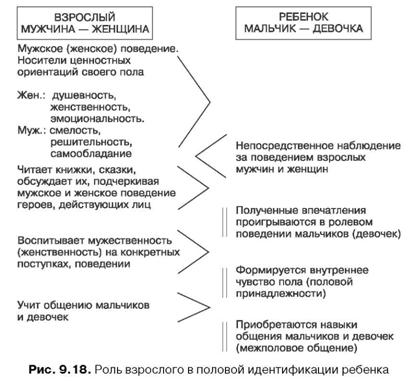 Общение с детьми с учетом гендерной принадлежности в ДОУ. .Средства:Просмотр фильмов, мультфильмов.Чтение книгПраздники, развлеченияНаблюдения, экскурсии (профессии)Образовательные задачи полового гендерного воспитания и разнополого воспитания в детском саду:-воспитывать у дошкольников необратимый интерес и положительное отношение к своему гендеру. Закладывать основы осознавания своих особенности, и то, как они воспринимаются окружающими, советовать строить личное поведение с учетом возможных реакций других людей;- воспитывать у дошкольника интерес и хорошее отношение к окружающим людям;- развивать у дошкольника представление о себе и других людях как лиц физических и социальных со своими достоинствами и недостатками, типичными и индивидуальными особенностями;- развивать чуткость и эмпатию, умение чувствовать и распознавать состояние и настроение окружающих людей. Вести себя в соответствии с ними, уметь управлять своими эмоциями и поведением ;- обогащать знания о своей семье, роде, семейных реликвиях, традициях, знакомить с основными функциями семьи как психологической группы и социального института; - закладывать основы будущих социальных и гендерных ролей, объяснять особенности их исполнения, воспитывать положительное отношение к разным социальным гендерным ролям, к необходимости их существования; - углублять знания детей о содержании понятий «мальчик», «девочка», о делении всех людей на мужчин и женщин. Содействовать половой и гендерной идентификации, правильно и компетентно реагировать на проявление сексуального развития детей разных полов. «Девочки или мальчики?» - развинчиваем стереотипыРодителиВоспитателиСМИСверстникиГоворят, как
должны себя вести мальчики и девочкиМальчику разрешают проявлять агрессивность, поощряют активность, инициативуКниги, кинофильмы, телевидение показывают
мужское и женское поведениеПоощряются
одни игры для девочек, а другие - для мальчиковУчат мальчика сдерживать слезы ("Ты же мужчина!"), а девочек не драться ("Ты же не мальчик!")В девочке подчеркивают женственность, эмоциональность, душевностьДействия детей
происходят в соответствии с половой рольюСтереотипыПравильные ответы12Девочки более послушныВ раннем детстве девочки действительно более послушны, чем мальчикиДевочки лучше относятся к природеПока не установлено ничего, что давало бы повод утверждать: девочки по своей природе больше склонны заботиться о больных и слабых животных, растениях разве что в возрасте 6—9 летМальчики лучше могут оценить сложное положение (проблемы) и мыслят более логически.Это не так. Девочки могут решать сложные задачи не хуже мальчиков Мальчики испытывают большее желание отличитьсяДо 10—12 лет девочки развиваются быстрее и поэтому иногда стремятся выделиться, отличиться от своих сверстников. Но позднее девочки более целенаправленны, они больше, чем мальчики, думают о будущемМальчики более одарены в математикеДевочки и мальчики одарены одинаково, все зави- сит от того, как мы их ориентируем, хотя считается, что в математике мальчики проявляют себя лучше. Но когда мы избавимся от предрассудка, то не заметим большой разницыДевочки более чувствительны к атмосфере, в которой они живут, тяжелее переносят боль и страданияНапротив, мальчики легче поддаются влиянию среды и поэтому сильнее переживают разлуку с родителями. Мальчики более чувствительны к боли, страданиям. Они лишь внешне делают вид, что им не больно, поскольку с самого раннего детства их учат, что мужчина не должен плакатьДевочки умеют лучше выразить свои мыслиДо 10—13 лет разница незначительна, затем, в большинстве случаев, девочки в устном и письменном виде высказывают свои мысли более четко, чем мальчикиУ мальчиков лучше зрительная память, а у девочек — слуховая Исследования показали, что на протяжении всей жизни эта способность у мальчиков и девочек одинакова. Если и есть разница, то только индивидуальная и от пола не зависитМальчики лучше ориентируются в пространствеДо наступления половой зрелости — нет, после этого — мальчики лучше ориентируются в пространстве. С годами разница усиливаетсяМальчики агрессивнееМальчики становятся агрессивными только в самом раннем возрасте, в 2—3 года, когда начинает формироваться их личностьДевочки менее активны Не установлена разница в активности мальчиков и девочек. Лишь в детские годы мальчики проявляют ее более очевидно и шумно (в драках, например). В то же время девочки менее шумливы, но не менее целенаправленныДевочки более общительны и отдают предпочтение большой компании, а не узкому кругуНапротив, девочки предпочитают одну или не более двух подруг, а не большую компанию. Вот почему именно мальчики собираются в более крупные группы. Это положение сохраняется и друзей тогда, когда они вырастают, поэтому мальчики более склонны к коллективным играмДевочки требуют больше ласкиДо определенного возраста между мальчиками и девочками в этом нет разницы, и мальчики в определенный период требуют более ласкового обращения (например, в период младенчества, раннего детства)Девочки легче попадают под чужое влияниеНапротив, мальчики склонны скорее принимать «на веру» мнение компании, при их воспитании это надо непременно иметь в виду. Девочки обычно придерживаются своего мненияМальчики более предприимчивыВ этом качестве до определенного возраста у мальчиков и девочек нет разницы. Позднее более сообразительными и активными становятся девочки, а в период полового созревания они уступают в этом юношам. Быть может, сознательно?Девочки более трусливыДевочки не так трусливы на самом деле, как многим кажется, в действительности они могут быть сильнее и решительнее мальчиков, легче преодолевают свой страхДевочки чаще страдают от комплекса неполно ценностиНе больше мальчиков. Девочки лучше «вооружены» по отношению к сложным житейским ситуациям, умеют быстрее приспосабливаться. В большинстве они более самостоятельныДевочки реже соперни- чают между собойВ этом отношении ни у кого нет преимущества. Все зависит от личности. Соперничать и «мериться силами» друг с другом могут и мальчики и девочки, но в поведении это проявляется по-разномуМальчикам более важно заявить о себе продемонстрировать свои способностиНет. Мальчики легче подчиняются сильным личностям и компаниям сверстников, девочки же чаще стоят на своем. Они более самоуверенны.У мальчиков больше склонности к творческой работе, в то время как девочки лучше справляются с монотонным трудомВ этом нет разницы между мальчиками и девочками. У кого-то больше творческих способностей, у кого-то меньше, пол здесь не имеет значения, но однообразную работу, действительно, девочки делают легче